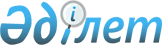 О корректировке показателей республиканского бюджета на 2009 годПостановление Правительства Республики Казахстан от 18 сентября 2009 года № 1403

      В целях реализации Указа Президента Республики Казахстан от 24 июня 2009 года № 832 "О дальнейшем совершенствовании системы государственного управления Республики Казахстан" и постановления Правительства Республики Казахстан от 20 июля 2009 года № 1099 "О некоторых вопросах Министерства индустрии и торговли Республики Казахстан по усилению его координирующей роли в реализации индустриально-инновационной политики" Правительство Республики Казахстан ПОСТАНОВЛЯЕТ:



      1. Осуществить корректировку показателей республиканского бюджета на 2009 год согласно приложению к настоящему постановлению.



      2. Внести в постановление Правительства Республики Казахстан от 18 декабря 2008 года № 1184 "О реализации Закона Республики Казахстан "О республиканском бюджете на 2009-2011 годы" следующие изменения и дополнения:



      в абзаце тринадцатом пункта 12-1 слова "Министерству индустрии и торговли Республики Казахстан" заменить словами "Агентству Республики Казахстан по делам строительства и жилищно-коммунального хозяйства";



      в приложении 1 к указанному постановлению:



      в функциональной группе 07 "Жилищно-коммунальное хозяйство":



      строки:

"                                                                  "

      исключить;



      дополнить строками следующего содержания:

"                                                                ";



      в функциональной группе 13 "Прочие":



      по администратору 233 "Министерство индустрии и торговли Республики Казахстан":



      цифры "20869412" заменить цифрами "5669412";



      строки:

"                                                                  "

      исключить;



      после строки "Строительство общежития для молодых специалистов центральных аппаратов государственных органов, содержащихся за счет республиканского бюджета" дополнить строками следующего содержания:

"                                                                  ".



      3. Министерству финансов Республики Казахстан совместно с заинтересованными администраторами республиканских бюджетных программ внести изменения и дополнения в сводный план финансирования по обязательствам и платежам на соответствующий год.



      4. Администраторам республиканских бюджетных программ в десятидневный срок с момента подписания настоящего постановления внести соответствующие изменения и дополнения в стратегические планы на 2009-2011 годы.



      5. Настоящее постановление вводится в действие со дня подписания.      Премьер-Министр

      Республики Казахстан                       К. Масимов

Приложение           

к постановлению Правительства 

Республики Казахстан      

от 18 сентября 2009 года № 1403

     Корректировка республиканского бюджета на 2009 год                                                          тыс. тенге
					© 2012. РГП на ПХВ «Институт законодательства и правовой информации Республики Казахстан» Министерства юстиции Республики Казахстан
				233Министерство индустрии и

торговли Республики

Казахстан155 421 08995 548 65421 208 638002Кредитование областных

бюджетов, бюджетов

городов Астаны и Алматы

на строительство и (или)

приобретение жилья16 100 00017 500 000в том числе на

инвестиционные проекты:ПрочиеКредитование областных

бюджетов, бюджетов

гг. Астаны и Алматы

на строительство и

(или) приобретение жилья16 100 00017 500 000004Целевые трансферты на

развитие областным

бюджетам, бюджетам

городов Астаны и Алматы

на развитие, обустройство

и (или) приобретение

инженерно-

коммуникационной

инфраструктуры51 723 00045 628 000в том числе на

инвестиционные проекты:Актюбинская областьСтроительство инженерно-

коммуникационной

инфраструктуры в

Актюбинской области3 500 000г. АлматыСтроительство магистральных

инженерных сетей жилых

комплексов, строящихся с

участием дольщиков в городе

Алматы6 000 000Целевые трансферты областным

бюджетам, бюджетам

гг. Астаны и Алматы

на развитие, обустройство

и (или) приобретение

инженерно-коммуникационной

инфраструктуры42 223 00045 628 000024Целевые трансферты на

развитие областным

бюджетам, бюджетам

городов Астаны и Алматы

на развитие системы

водоснабжения32 387 0876 925 4052 615 289004За счет внешних займов8 686 7411 117 379в том числе на инвестиционные

проекты:Водоснабжение и

водоотведение города Астаны8 686 7411 117 379005За счет внутренних

источников5 232 0655 282 2002 615 289в том числе на

инвестиционные проекты:Расширение и реконструкция

водопроводных и

канализационных сетей

города Кызылорды

Кызылординской области1 417 5002 567 200Реконструкция второй нитки

водовода с Вячеславского

водохранилища в городе

Астане2 198 365Реконструкция магистрального

водовода водохранилище

Селетинское - г. Степногорск

и насосной станции 1-го

подъема в Акмолинской

области457 000Реконструкция магистральных

водопроводных сетей от Сопки

305 до г. Степногорск200 000Реконструкция системы

объектов водоснабжения и

водоотведения города

Кокшетау300 0002 715 0002 615 289Реконструкция существующих

водопроводных и

канализационных систем

города Кызылорды

Кызылординской области544 200Строительство собственной

опреснительной установки

мощностью 40000 м3 в сутки в

рамках строительства внешней

инфраструктуры Каспийского

энергетического хаба115 000016За счет софинансирования

внешних займов из

республиканского бюджета18 468 281525 826в том числе на

инвестиционные проекты:Водоснабжение и

водоотведение города Астаны18 468 281525 826025Целевые трансферты на

развитие областным

бюджетам, бюджетам

городов Астаны и Алматы

на строительство и (или)

приобретение жилья

государственного

коммунального жилищного

фонда41 679 48313 000 000572 000в том числе на

инвестиционные проекты:г. АстанаНа приобретение квартир у

застройщиков на объектах

строительства города Астаны19 379 483Мангистауская областьСтроительство двух

200-квартирных жилых домов

для работников бюджетных

организаций и молодых семей

г. Жанаозен700 000500 000572 000ПрочиеЦелевые трансферты областным

бюджетам, бюджетам

гг. Астаны и Алматы на

строительство и (или)

приобретение жилья

государственного жилищного

фонда21 600 00012 500 000028Целевые трансферты на

развитие областным

бюджетам, бюджетам

городов Астаны и Алматы

на развитие коммунального

хозяйства6 543 80012 436 34718 021 349в том числе на

инвестиционные проекты:Атырауская областьСтроительство

канализационных очистных

сооружений города Атырау500 0002 900 000г. АстанаРазвитие системы ливневой

канализации в городе Астане1 000 0006 236 3478 421 349Ликвидация накопителя

сточных вод Талдыколь с

рекультивацией в г. Астане2 000 0005 000 0005 000 000Инженерные сети и

благоустройство к

первоочередным объектам в

городе Астане500 000Строительство

канализационного

коллектора от района

"Слободки" до врезки в

существующую

(Кургальджинской

трассы) ф 2000 мм и

переустройство существующей

от КНС-43 до КОС в городе

Астане345 000Строительство инженерных

сетей и дорог планировочного

района А, Б, Слободки,

улицы Кенесары-реки Ишим-

Кумесбекова-Сарыарка;

ул. Джангильдина-Кенесары-

Кумесбекова-Сарыарка;

ул. Богенбая-Джангильдина-

Кумесбекова-Сарыарка в

городе Астане2 125 300Инженерные сети

планировочного района № 19

(теплоснабжение)183 500Мангистауская областьСтроительство очистных

сооружений

производительностью

24000 м3 в рамках

строительства внешней

инфраструктуры Каспийского

энергетического хаба90 000Южно-Казахстанская

областьСтроительство городских

канализационных сетей города

Туркестан Южно-Казахстанской

области150 000350 000948 300Строительство

канализационных

очистных сооружений города

Туркестан Южно-Казахстанской

области150 000350 000751 700029Целевые трансферты на

развитие областным

бюджетам, бюджетам

городов Астаны и Алматы

на развитие

благоустройства городов

и населенных пунктов1 687 71958 902в том числе на

инвестиционные проекты:г. АстанаРеконструкция русла реки

Ишим в городе Астане1 393 101Организация судоходства по

реке Есиль в городе Астане115 68958 902Строительство главной

площади в городе Астане178 929088Целевые трансферты на

развитие бюджету

Алматинской области на

формирование уставного

капитала уполномоченной

организации для

строительства инженерно-

коммуникационной

инфраструктуры5 300 000в том числе на

инвестиционные проекты:Алматинская областьФормирование уставного

капитала уполномоченной

организации для

строительства инженерно-

коммуникационной

инфраструктуры5 300 000619Агентство Республики

Казахстан по делам

строительства и жилищно-

коммунального хозяйства155 421 08995 548 65421 208 638008Кредитование областных

бюджетов, бюджетов

городов Астаны и Алматы

на строительство и (или)

приобретение жилья16 100 00017 500 000в том числе на

инвестиционные проекты:ПрочиеКредитование областных

бюджетов, бюджетов

гг. Астаны и Алматы на

строительство и (или)

приобретение жилья16 100 00017 500 000009Целевые трансферты на

развитие областным

бюджетам, бюджетам

городов Астаны и Алматы

на развитие, обустройство

и (или) приобретение

инженерно-

коммуникационной

инфраструктуры51 723 00045 628 000в том числе на

инвестиционные проекты:Актюбинская областьСтроительство инженерно-

коммуникационной

инфраструктуры в Актюбинской

области3 500 000г. АлматыСтроительство магистральных

инженерных сетей жилых

комплексов, строящихся с

участием дольщиков в городе

Алматы6 000 000Целевые трансферты областным

бюджетам, бюджетам гг.

Астаны и Алматы на развитие,

обустройство и (или)

приобретение инженерно-

коммуникационной

инфраструктуры42 223 00045 628 000010Целевые трансферты на

развитие областным

бюджетам, бюджетам

городов Астаны и Алматы

на развитие системы

водоснабжения32 387 0876 925 4052 615 289004За счет внешних займов8 686 7411 117 379в том числе на

инвестиционные проекты:Водоснабжение и

водоотведение города Астаны8 686 7411 117 379005За счет внутренних

источников5 232 0655 282 2002 615 289в том числе на

инвестиционные проекты:Расширение и реконструкция

водопроводных и

канализационных сетей города

Кызылорды Кызылординской

области1 417 5002 567 200Реконструкция второй нитки

водовода с Вячеславского

водохранилища в городе

Астане2 198 365Реконструкция магистрального

водовода водохранилище

Селетинское - г. Степногорск

и насосной станции 1-го

подъема в Акмолинской

области457 000Реконструкция магистральных

водопроводных сетей от Сопки

305 до г. Степногорск200 000Реконструкция системы

объектов водоснабжения и

водоотведения города

Кокшетау300 0002 715 0002 615 289Реконструкция существующих

водопроводных и

канализационных систем

города Кызылорды

Кызылординской области544 200Строительство собственной

опреснительной установки

мощностью 40000 м3 в сутки в

рамках строительства внешней

инфраструктуры Каспийского

энергетического хаба115 000016За счет софинансирования

внешних займов из

республиканского бюджета18 468 281525 826в том числе на

инвестиционные проекты:Водоснабжение и

водоотведение города Астаны18 468 281525 826011Целевые трансферты на

развитие областным

бюджетам, бюджетам

городов Астаны и Алматы

на строительство и (или)

приобретение жилья

государственного

коммунального жилищного

фонда41 679 48313 000 000572 000в том числе на

инвестиционные проекты:г. АстанаНа приобретение квартир у

застройщиков на объектах

строительства города Астаны19 379 483Мангистауская областьСтроительство двух

200-квартирных жилых домов

для работников бюджетных

организаций и молодых семей

г. Жанаозен700 000500 000572 000ПрочиеЦелевые трансферты областным

бюджетам, бюджетам

гг. Астаны и Алматы на

строительство и (или)

приобретение жилья

государственного жилищного

фонда21 600 00012 500 000012Целевые трансферты на

развитие областным

бюджетам, бюджетам

городов Астаны и Алматы

на развитие коммунального

хозяйства6 543 80012 436 34718 021 349в том числе на

инвестиционные проекты:Атырауская областьСтроительство

канализационных очистных

сооружений города Атырау500 0002 900 000г. АстанаРазвитие системы ливневой

канализации в городе Астане1 000 0006 236 3478 421 349Ликвидация накопителя

сточных вод Талдыколь с

рекультивацией в г. Астане2 000 0005 000 0005 000 000Инженерные сети и

благоустройство к

первоочередным объектам в

городе Астане1 000 000Строительство

канализационного коллектора

от района "Слободки" до

врезки в существующую

(Кургальджинской трассы)

ф 2000 мм и переустройство

существующей от КНС-43 до

КОС в городе Астане345 000Строительство инженерных

сетей и дорог планировочного

района А, Б, Слободки,

улицы Кенесары-реки Ишим-

Кумесбекова-Сарыарка;

ул. Джангильдина-Кенесары-

Кумесбекова-Сарыарка;

ул. Богенбая-Джангильдина-

Кумесбекова-Сарыарка в

городе Астане1 625 300Инженерные сети

планировочного района № 19

(теплоснабжение)183 500Мангистауская областьСтроительство очистных

сооружений

производительностью

24000 м3 в рамках

строительства внешней

инфраструктуры Каспийского

энергетического хаба90 000Южно-Казахстанская

областьСтроительство городских

канализационных сетей города

Туркестан Южно-Казахстанской

области150 000350 000948 300Строительство

канализационных

очистных сооружений города

Туркестан Южно-Казахстанской

области150 000350 000751 700013Целевые трансферты на

развитие областным

бюджетам, бюджетам

городов Астаны и Алматы

на развитие

благоустройства городов

и населенных пунктов1 687 71958 902в том числе на

инвестиционные проекты:г. АстанаРеконструкция русла реки

Ишим в городе Астане1 393 101Организация судоходства по

реке Есиль в городе Астане115 68958 902Строительство главной

площади в городе Астане178 929015Целевые трансферты на

развитие бюджету

Алматинской области на

формирование уставного

капитала уполномоченной

организации для

строительства инженерно-

коммуникационной

инфраструктуры5 300 000в том числе на

инвестиционные проекты:Алматинская областьФормирование уставного

капитала уполномоченной

организации для

строительства инженерно-

коммуникационной

инфраструктуры5 300 000087Целевые трансферты на

развитие бюджету города

Астаны на увеличение

уставного капитала

уполномоченной органи-

зации для участия в

строительстве

незавершенных объектов

жилья с участием

дольщиков15 200 000в том числе на

инвестиционные проекты:г. АстанаУвеличение уставного

капитала уполномоченной

организации для участия в

строительстве незавершенных

объектов жилья с участием

дольщиков15 200 000619Агентство Республики

Казахстан по делам

строительства и жилищно-

коммунального хозяйства15 200 000014Целевые трансферты на

развитие бюджету города

Астаны на увеличение

уставного капитала

уполномоченной органи-

зации для участия в

строительстве

незавершенных объектов

жилья с участием

дольщиков15 200 000в том числе на

инвестиционные проекты:г. АстанаУвеличение уставного

капитала уполномоченной

организации для участия в

строительстве незавершенных

объектов жилья с участием

дольщиков15 200 000Функциональная группаФункциональная группаФункциональная группаФункциональная группаФункциональная группаАдминистраторАдминистраторАдминистраторАдминистраторПрограммаПрограммаПрограммаНаименованиеИзменения

(+/-)11123II. Затраты001Государственные услуги

общего характера29 761220Министерство экономики и

бюджетного планирования

Республики Казахстан29 761001Услуги по формированию и развитию

экономической политики, системы

государственного планирования и

управления29 76107Жилищно-коммунальное хозяйство0233Министерство индустрии и

торговли Республики Казахстан-139 864 033004Целевые трансферты на развитие

областным бюджетам, бюджетам

городов Астаны и Алматы на

развитие, обустройство и (или)

приобретение инженерно-

коммуникационной инфраструктуры-51 723 000024Целевые трансферты на развитие

областным бюджетам, бюджетам

городов Астаны и Алматы на развитие системы водоснабжения-32 387 087025Целевые трансферты на развитие

областным бюджетам, бюджетам

городов Астаны и Алматы на

строительство и (или) приобретение

жилья государственного

коммунального жилищного фонда-41 679 483028Целевые трансферты на развитие

областным бюджетам, бюджетам

городов Астаны и Алматы на

развитие коммунального хозяйства-6 543 800029Целевые трансферты на развитие

областным бюджетам, бюджетам

городов Астаны и Алматы на

развитие благоустройства городов

и населенных пунктов-1 687 719037Целевые текущие трансферты

областному бюджету Карагандинской

области на поддержание

инфраструктуры города Приозерска-542 944088Целевые трансферты на развитие

бюджету Алматинской области на

формирование уставного капитала

уполномоченной организации для

строительства инженерно-

коммуникационной инфраструктуры-5 300 000619Агентство Республики Казахстан

по делам строительства и

жилищно-коммунального

хозяйства139 864 033005Целевые текущие трансферты

областному бюджету Карагандинской

области на поддержание

инфраструктуры города Приозерска542 944009Целевые трансферты на развитие

областным бюджетам, бюджетам

городов Астаны и Алматы на

развитие, обустройство и (или)

приобретение инженерно-

коммуникационной инфраструктуры51 723 000010Целевые трансферты на развитие

областным бюджетам, бюджетам

городов Астаны и Алматы на

развитие системы водоснабжения32 387 087011Целевые трансферты на развитие

областным бюджетам, бюджетам

городов Астаны и Алматы на

строительство и (или) приобретение

жилья государственного

коммунального жилищного фонда41 679 483012Целевые трансферты на развитие

областным бюджетам, бюджетам

городов Астаны и Алматы на

развитие коммунального хозяйства6 543 800013Целевые трансферты на развитие

областным бюджетам, бюджетам

городов Астаны и Алматы на

развитие благоустройства городов

и населенных пунктов1 687 719015Целевые трансферты на развитие

бюджету Алматинской области на

формирование уставного капитала

уполномоченной организации для

строительства инженерно-

коммуникационной инфраструктуры5 300 00009Топливно-энергетический

комплекс и недропользование-765231Министерство энергетики и

минеральных ресурсов

Республики Казахстан-765001Услуги по координации деятельности

в областях электроэнергетики,

атомной энергетики, минеральных

ресурсов, топливно-энергетического

комплекса, угольной,

нефтехимической, нефтегазовой

промышленности и использования

атомной энергии-76511Промышленность, архитектурная,

градостроительная и

строительная деятельность0233Министерство индустрии и

торговли Республики Казахстан-1 766 545005Прикладные научные исследования

в области строительства-35 545014Совершенствование нормативно-

технических документов в сфере архитектурной, градостроительной и строительной деятельности-781 000084Целевые текущие трансферты бюджету

города Алматы на разработку

Генерального плана пригородной

зоны города Алматы-950 000619Агентство Республики Казахстан

по делам строительства и

жилищно-коммунального

хозяйства1 766 545002Прикладные научные исследования

в области строительства35 545003Совершенствование нормативно-

технических документов в сфере

архитектурной, градостроительной

и строительной деятельности781 000006Целевые текущие трансферты бюджету

города Алматы на разработку

Генерального плана пригородной

зоны города Алматы950 000013Прочие-28 996220Министерство экономики и

бюджетного планирования

Республики Казахстан15 060028Обеспечение представления

интересов Республики Казахстан в

сфере предпринимательства,

а также содействие укреплению

сотрудничества между Республикой

Казахстан и странами Европейского

союза15 060233Министерство индустрии и

торговли Республики Казахстан-15 372 976001Услуги по обеспечению

конкурентоспособности несырьевого

сектора казахстанской экономики и

ее интеграции в систему мирохо-

зяйственных связей, защита

отечественного потребителя от

некачественной продукции,

формированию устойчивого

развития населенных пунктов и

территорий-135 922033Обеспечение представления

интересов Республики Казахстан в

сфере внешней торговли, а также

содействие развитию торгово-

экономических связей между

Республикой Казахстан и

зарубежными странами-37 054087Целевые трансферты на развитие

бюджету города Астаны на

увеличение уставного капитала

уполномоченной организации для

участия в строительстве

незавершенных объектов жилья с

участием дольщиков-15 200 000619Агентство Республики Казахстан

по делам строительства и

жилищно-коммунального

хозяйства15 328 920001Услуги по координации деятельности

в области строительства и жилищно-

коммунального хозяйства128 920014Целевые трансферты на развитие

бюджету города Астаны на

увеличение уставного капитала

уполномоченной организации для

участия в строительстве

незавершенных объектов жилья с

участием дольщиков15 200 000Бюджетные кредиты007Жилищно-коммунальное хозяйство0233Министерство индустрии и

торговли Республики Казахстан-16 100 000002Кредитование областных бюджетов,

бюджетов городов Астаны и Алматы

на строительство и (или)

приобретение жилья-16 100 000619Агентство Республики Казахстан

по делам строительства и

жилищно-коммунального

хозяйства16 100 000008Кредитование областных бюджетов,

бюджетов городов Астаны и Алматы

на строительство и (или)

приобретение жилья16 100 000Приобретение финансовых

активов0013Прочие0220Министерство экономики и

бюджетного планирования

Республики Казахстан-8 254 552025Увеличение уставного капитала АО

"Фонд национального благосостояния

"Самрук-Казына" для обеспечения

конкурентоспособности и

устойчивости национальной

экономики-8 254 552233Министерство индустрии и

торговли Республики Казахстан8 254 552066Увеличение уставных капиталов

юридических лиц на развитие

индустриально-инновационной

инфраструктуры8 254 552